Дата размещения 01.12.2018.Срок приема заключений по результатам независимой антикоррупционной экспертизы с 01.12.2018  по 11.12.2018г.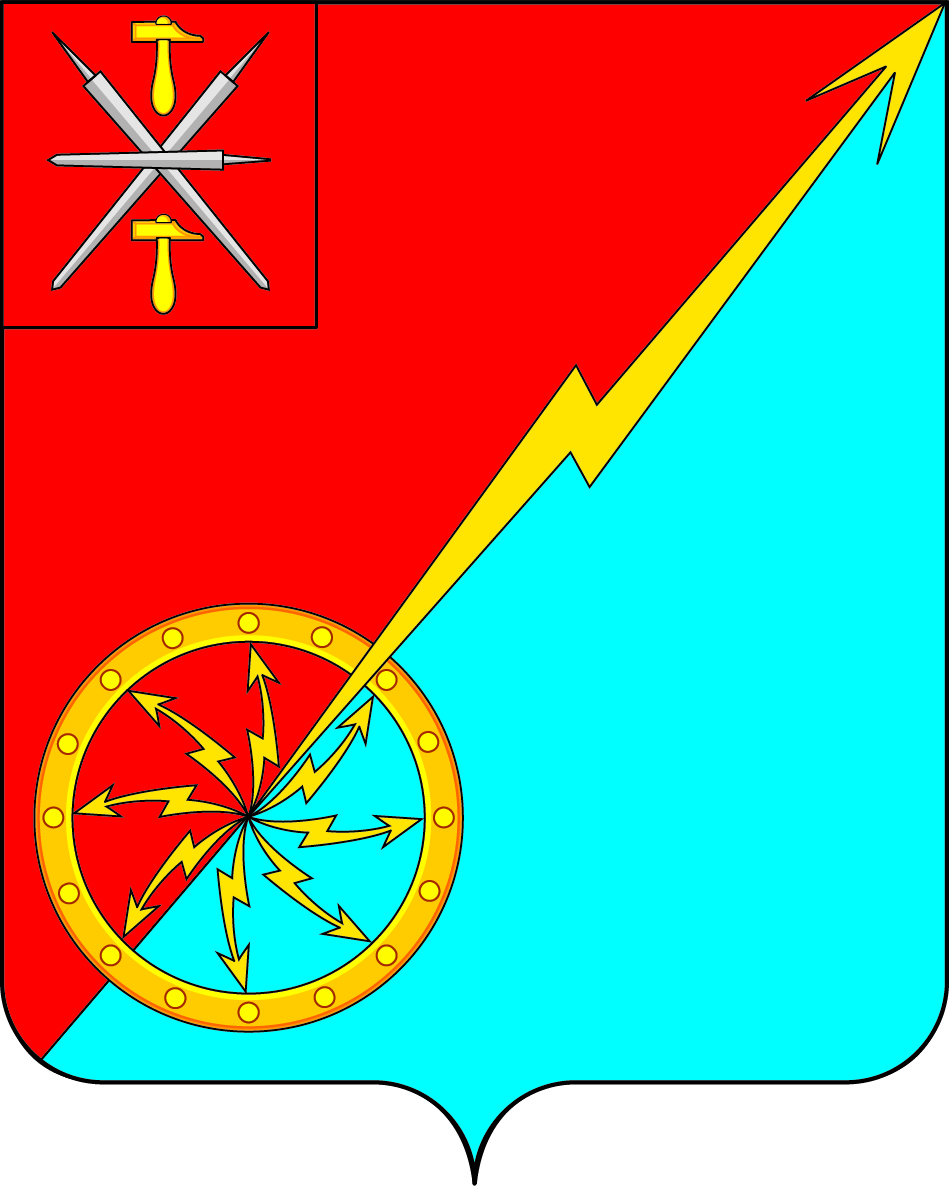 Собрание депутатов муниципального образованиягород Советск Щекинского районаIII  созываПРОЕКТРЕШЕНИЕот _______________ 2018 года			№ _________О внесении изменений в решение Собрания депутатов муниципального образования город Советск Щекинского района № 46-136 от 15.02.2017г. «Об  утверждении порядка формирования, ведения и обязательного опубликования перечня объектов имущества, находящегося в собственности муниципального образования город Советск Щекинского района, предназначенного для передачи во владение и (или) в пользование субъектам малого и среднего предпринимательства и организациям, образующим инфраструктуру поддержки субъектов малого си среднего предпринимательства»В соответствии с Федеральным законом от 24.07.2007 № 209-ФЗ «О развитии малого и среднего предпринимательства в Российской Федерации», Федеральным законом от 03.07.2018 № 185-ФЗ «О внесении изменений в отдельные законодательные акты Российской Федерации в целях расширения имущественной поддержки субъектов малого и среднего предпринимательства», Федеральным законом от 26.07.2006 № 135-ФЗ «О защите конкуренции»,  Собрание депутатов муниципального образования город Советск Щекинского района РЕШИЛО:1. Внести изменения в Решение Собрания депутатов муниципального образования город Советск Щекинского района  № 46-136 от 15.02.2017г. «Об утверждении порядка формирования, ведения и обязательного опубликования перечня объектов имущества, находящегося в собственности муниципального образования город Советск Щекинского района, предназначенного для передачи во владение и (или) в пользование субъектам малого и среднего предпринимательства и организациям, образующим инфраструктуру поддержки субъектов малого и среднего предпринимательства» дополнив его приложением 2 (приложение).Приложение к решению № 46-136 от 15.02.2017г. «Об утверждении порядка формирования, ведения и обязательного опубликования перечня объектов имущества, находящегося в собственности муниципального образования город Советск Щекинского района, предназначенного для передачи во владение и (или) в пользование субъектам малого и среднего предпринимательства и организациям, образующим инфраструктуру поддержки субъектов малого и среднего предпринимательства»  считать приложением 1.3. Настоящее Решение обнародовать путем размещения на официальном сайте  муниципального образования город Советск Щекинского района и на информационном стенде администрации муниципального образования  город Советск Щекинского района по адресу: Тульская область, Щекинский район, г. Советск, пл. Советов,  д. 1.4. Решение вступает в силу со дня официального обнародования.Приложение к решению Собрания депутатовмуниципального образования от ______________ 2018 г.№ _________ПОРЯДОКПРЕДОСТАВЛЕНИЯ В АРЕНДУ МУНИЦИПАЛЬНОГО ИМУЩЕСТВА МУНИЦИПАЛЬНОГО ОБРАЗОВАНИЯ ЩЕКИНСКИЙ РАЙОН, ВКЛЮЧЕННОГО В ПЕРЕЧЕНЬ ОБЪЕКТОВ ИМУЩЕСТВА, НАХОДЯЩЕГОСЯ В СОБСТВЕННОСТИ МУНИЦИПАЛЬНОГО ОБРАЗОВАНИЯ ЩЕКИНСКИЙ РАЙОН, ПРЕДНАЗНАЧЕННОГО ДЛЯ ПЕРЕДАЧИ ВО ВЛАДЕНИЕ И (ИЛИ) В ПОЛЬЗОВАНИЕ СУБЪЕКТАМ  МАЛОГО И СРЕДНЕГО ПРЕДПРИНИМАТЕЛЬСТВА И ОРГАНИЗАЦИЯМ, ОБРАЗУЮЩИМ ИНФРАСТРУКТУРУ ПОДДЕРЖКИ СУБЪЕКТОВ МАЛОГО И СРЕДНЕГО ПРЕДПРИНИМАТЕЛЬСТВАОбщие положенияНастоящий Порядок предоставления в аренду муниципального имущества муниципального образования город Советск Щекинского района, включенного в Перечень объектов имущества, находящегося в собственности муниципального образования город Советск Щекинского района, предназначенного для передачи во владение и (или) в пользование субъектам малого и среднего предпринимательства и организациям, образующим инфраструктуру поддержки субъектов малого и среднего предпринимательства (Далее – Перечень), определяет процедуру предоставления в аренду муниципального имущества муниципального образования город Советск Щекинского района, включенного в Перечень на долгосрочной основе субъектам малого и среднего предпринимательства и организациям, образующим инфраструктуру поддержки субъектов малого и среднего предпринимательства.Арендаторами имущества, включенного в Перечень являются субъекты малого и среднего предпринимательства и организации, образующие инфраструктуру поддержки субъектов малого и среднего предпринимательства, отвечающие критериям установленным Федеральным законом от 24.07.2007 № 209-ФЗ «О развитии малого и среднего предпринимательства в Российской Федерации».Процедура предоставления в аренду муниципального имущества Муниципальное имущество, включенное в Перечень, предоставляется в аренду на долгосрочной основе, по итогам аукциона в соответствии с Федеральным законом от 26.07.2006 № 135-ФЗ «О защите конкуренции», Приказом ФАС от 10.02.2010 N 67 «О порядке проведения конкурсов или аукционов на право заключения договоров аренды, договоров безвозмездного пользования, договоров доверительного управления имуществом, иных договоров, предусматривающих переход прав в отношении государственного или муниципального имущества, и перечне видов имущества, в отношении которого заключение указанных договоров может осуществляться путем проведения торгов в форме конкурса». В аукционе могут участвовать только субъекты малого и среднего предпринимательства и организации, образующие инфраструктуру поддержки субъектов малого и среднего предпринимательства.Предоставление в аренду имущества, включенного в Перечень, осуществляется на основании постановления администрации муниципального образования город Советск Щекинский район.  Выполнение решений об организации и проведение аукционов, заключение, изменений, расторжение договоров аренды муниципального имущества, включенного в Перечень, контроль за использованием муниципального имущества, поступлением арендной платы осуществляется отделом по административно-правовым вопросам и земельно-имущественным отношениям администрации муниципального образования город Советск Щекинского района (Далее – Отдел).Для принятия решения о проведение аукциона на право заключения договора аренды муниципального имущества, включенного в Перечень субъект малого и среднего предпринимательства или организация, образующая инфраструктуру поддержки субъектов малого и среднего предпринимательства предоставляет в Отдел следующие документы:- заявление о предоставлении в аренду конкретного объекта муниципального имущества, включенного в Перечень в письменном виде с указанием наименования заявителя, почтового адреса и юридического адреса, даты, срока на который планируется заключить договор;- документы, подтверждающие принадлежность заявителя к категории субъектов малого и среднего предпринимательства или организаций, образующих инфраструктуру поддержки субъектов малого и среднего предпринимательства, в соответствии с Федеральным законом от 24.07.2007 № 209-ФЗ «О развитии малого и среднего предпринимательства в Российской Федерации». 2.6. В течение месяца со дня поступления заявления и полного комплекта документов принимается решение об организации и проведение аукциона на право заключения договора аренды муниципального имущества, включенного в Перечень, либо об отказе в организации и проведение аукциона на право заключения договора аренды муниципального имущества, включенного в Перечень.2.7. Основаниями для отказа в организации и проведение аукциона на право заключения договора аренды муниципального имущества, включенного в Перечень, являются:- несоответствие заявителя условиям отнесения к категории субъектов малого и среднего предпринимательства или организаций, образующих инфраструктуру поддержки субъектов малого и среднего предпринимательства, в соответствии с Федеральным законом от 24.07.2007 № 209-ФЗ «О развитии малого и среднего предпринимательства в Российской Федерации»;- наличие обременения испрашиваемого в аренду объекта правами третьих лиц – субъектов малого и среднего предпринимательства или организаций, образующих инфраструктуру поддержки субъектов малого и среднего предпринимательства.2.8. Уведомление о принятом решении об организации и проведение аукциона либо об отказе в организации и проведение аукциона на право заключения договора аренды муниципального имущества, включенного в Перечень направляется заявителю в течение десяти дней, после принятия решения.2.9. В течение двух недель с момента принятия решения об организации и проведение аукциона на право заключения договора аренды муниципального имущества, включенного в Перечень, разрабатывается и утверждается постановление о проведение аукциона на право заключения договора аренды, извещение о проведение аукциона на право заключения договора аренды, аукционная документация. Принимается решение о создание аукционной комиссии, определение ее состава, порядка работы и назначении председателя комиссии.2.10. Информация о проведение аукциона на право заключения договора аренды размещается на официальном сайте Российской Федерации в информационно-телекоммуникационной сети «Интернет» по адресу: www.torgi.gov.ru.Определение величины арендной платыПри проведении аукционов (конкурсов) на право заключения договоров аренды с субъектами малого и среднего предпринимательства в отношении муниципального имущества, включенного в Перечень, определяется стартовый размер арендной платы на основании отчета об оценке рыночной арендной платы, подготовленного в соответствии с законодательством Российской Федерации об оценочной деятельности.При заключении с субъектами малого и среднего предпринимательства договоров аренды в отношении муниципального имущества, включенного в Перечень, предусматривать следующие условия:- срок договора аренды составляет не менее 5 лет;- арендная плата вносится в следующем порядке:в первый год аренды – 40 процентов размера арендной платы;во второй год аренды – 60 процентов размера арендной платы;в третий год аренды – 80 процентов размера арендной платы;в четвертый год аренды и далее – 100 процентов размера арендной платы. Арендная плата за использование муниципального имущества, включенного в Перечень, взимается в денежной форме.Заключительные положенияПроведение аукциона на право заключения договора аренды муниципального имущества, включенного в Перечень осуществляется в соответствии с Приказом ФАС от 10.02.2010 N 67 «О порядке проведения конкурсов или аукционов на право заключения договоров аренды, договоров безвозмездного пользования, договоров доверительного управления имуществом, иных договоров, предусматривающих переход прав в отношении государственного или муниципального имущества, и перечне видов имущества, в отношении которого заключение указанных договоров может осуществляться путем проведения торгов в форме конкурса».Использование муниципального имущества, включенного в Перечень не по целевому назначению (в том числе передача в субаренду) не допускается.Глава муниципального образования город Советск Щекинского района                   В. А. Глазков